ASUHAN KEBIDANAN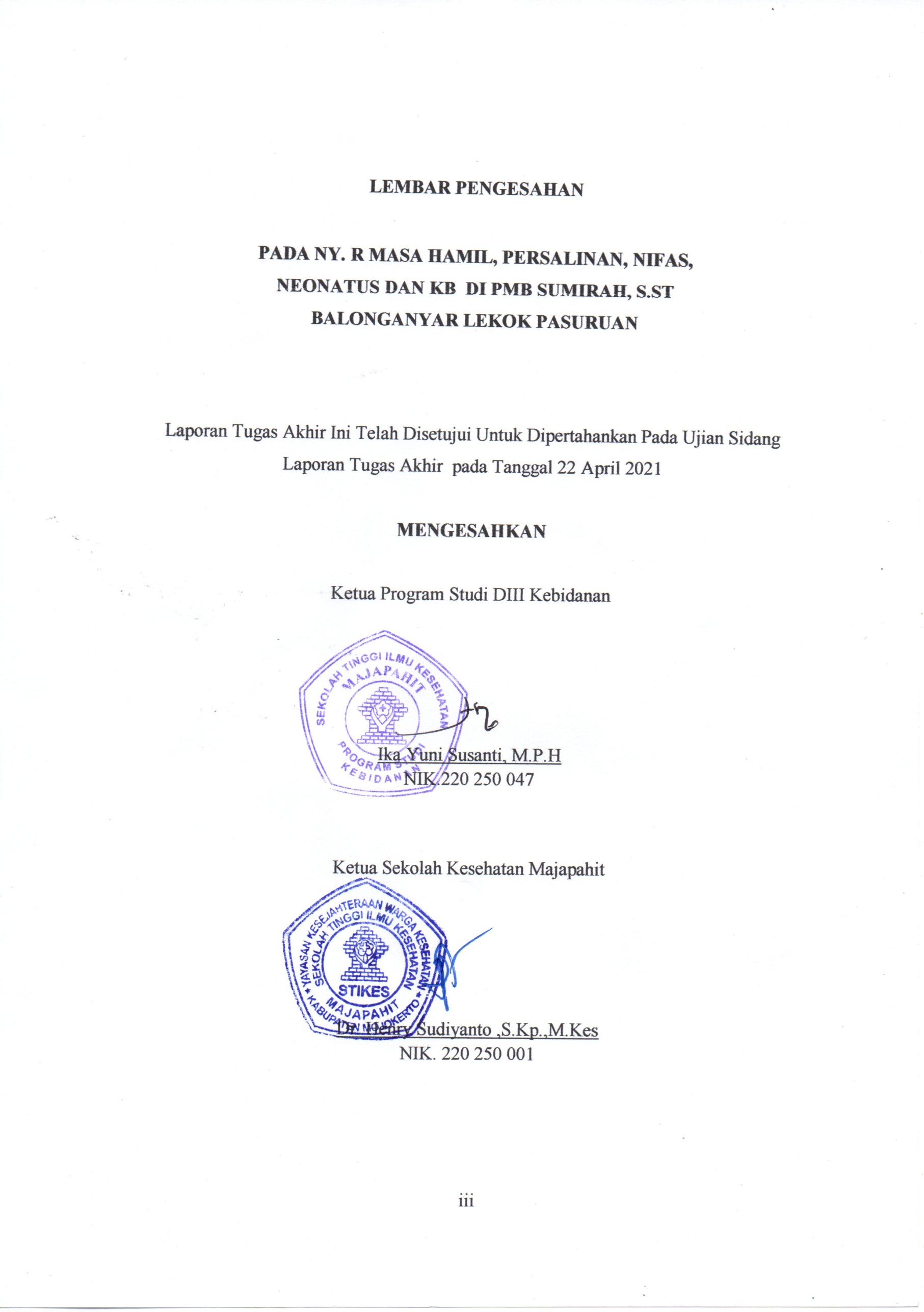 PADA NY. R MASA HAMIL, PERSALINAN, NIFAS, NEONATUS DAN KB  DI PMB SUMIRAH, S.ST BALONGANYAR LEKOK PASURUANLAPORAN TUGAS AKHIRDisusun sebagai salah satu syarat menyelesaikan pendidikan Ahli Madya Kebidanan pada Program Studi DIII Kebidanan  Sekolah Tinggi Ilmu Kesehatan Majapahit Mojokerto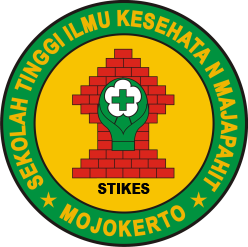 Oleh :ALFIYATUR ROCHIMINNIM. 1815401010SEKOLAH TINGGI ILMU KESEHATAN MAJAPAHIT MOJOKERTO PROGRAM STUDI DIII KEBIDANAN TAHUN 2021